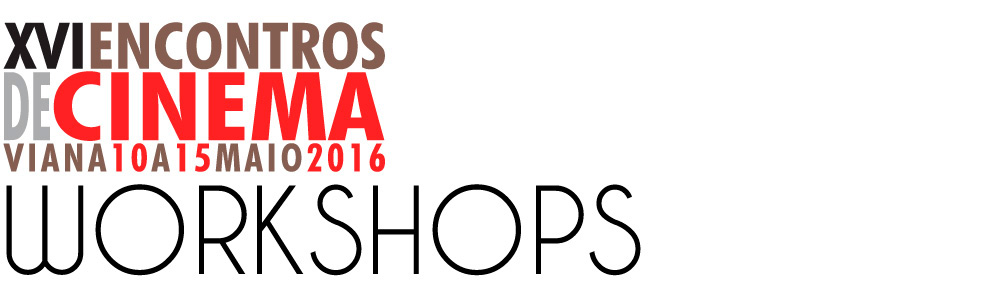 Enviar esta ficha preenchida, até dia 29 de abril para: ao-norte@nortenet.pt FICHA INSCRIÇÃOFICHA INSCRIÇÃOFICHA INSCRIÇÃOPROFESSOR(A) RESPONSÁVELPROFESSOR(A) RESPONSÁVELPROFESSOR(A) RESPONSÁVELNOMETELF. / TELMEMAILDADOS DA ESCOLA DADOS DA ESCOLA DADOS DA ESCOLA  ESCOLA ESCOLA ENDEREÇO ENDEREÇOAGRUPAMENTOAGRUPAMENTOCÓDIGO POSTALCÓDIGO POSTALCONCELHOCONCELHO TELF. / TELM TELF. / TELM EMAIL EMAILNÍVEL DE ENSINO (selecionar)NÍVEL DE ENSINO (selecionar)NÍVEL DE ENSINO (selecionar)1º CICLO1º CICLO2º CICLO2º CICLO3º CICLO3º CICLOSECUNDÁRIOSECUNDÁRIOANOANOTURMATURMANOME DOS PARTICIPANTESNOME DOS PARTICIPANTESNOME DOS PARTICIPANTESWORKSHOP EM QUE SE INSCREVE (selecionar)WORKSHOP EM QUE SE INSCREVE (selecionar)WORKSHOP EM QUE SE INSCREVE (selecionar)